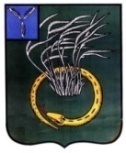 ПРЕДСТАВИТЕЛЬНЫЙ ОРГАН ПЕРЕЛЮБСКОГО МУНИЦИПАЛЬНОГО РАЙОНА САРАТОВСКОЙ ОБЛАСТИРАЙОННОЕ СОБРАНИЕРЕШЕНИЕот 31 августа 2021 года №11 п.2                                                                                 с. ПерелюбО внесении изменений в решение  Районного Собрания от 05 сентября 2016 года  №16 п.2 «Об утверждении  Положения о бюджетном процессе в Перелюбском  муниципальном районе»                В соответствии  со статьей 160 Бюджетного кодекса Российской  Федерации, руководствуясь Уставом Перелюбского муниципального района Саратовской области, Районное Собрание  решило:1. Внести в решение  Районного Собрания от 5 сентября 2016 года №16 п.2 «Об утверждении Положения о бюджетном процессе в Перелюбском муниципальном районе» следующие изменения:	- второй и четырнадцатый абзацы пункта 2 статьи 2  Главы 1 Положения исключить;- статью 5 Главы 2 Положения дополнить абзацем следующего содержания:«обладает полномочиями по утверждению, изменению и дополнению перечня главных администраторов доходов районного бюджета, перечня главных администраторов источников финансирования дефицита районного бюджета».2. Настоящее решение разместить (опубликовать) на официальном сайте Перелюбского муниципального района Саратовской области в сети Интернет.3. Настоящее решение вступает в силу с момента подписания и применяется к правоотношениям,  возникающим при подготовке и исполнении бюджетов района начиная с 2022 года.Председатель Районного Собрания                                                                                          С.В. БукинГлава муниципального района                                                                                                  Г.В. Мотин